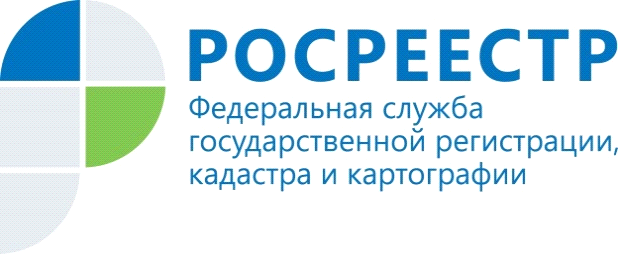 Единая процедура: подать документы на регистрацию прав и кадастровый учет одновременно можно через сайт Росреестра Управление Росреестра по Волгоградской области напоминает жителям региона о том, что на сайте Росреестра www.rosreestr.ru открыт доступ к сервисам получения услуг по кадастровому учету и (или) регистрации прав, которые позволяют подать заявление как отдельно по каждой из данных услуг, так и одновременно. Таким образом, на сегодняшний день в электронном виде можно  получить следующие государственные услуги Росреестра:государственная регистрация права собственности на объект недвижимости;государственный кадастровый учет объекта недвижимости;государственный кадастровый учет и государственная регистрация права собственности на объект недвижимости;предоставление сведений из Единого государственного реестра недвижимости (ЕГРН).Используя сервис «Проверка исполнения запроса (заявления)» на сайте, можно получать информацию о ходе оказания услуги. Проверить корректность электронной подписи и распечатать полученную в электронном виде выписку можно воспользовавшись сервисом «Проверка электронного документа».Получение государственных услуг Росреестра в электронном виде дает ряд преимуществ для заявителей, среди которых можно выделить экономию времени из-за отсутствия необходимости обращения в офисы приема и выдачи документов.Контакты для СМИПресс-служба Управления Росреестра по Волгоградской области.Контактное лицо: помощник руководителя Управления Росреестра по Волгоградской области,  Евгения Федяшова.Тел. 8(8442)95-66-49, 8-904-772-80-02pressa@voru.ru 